A BRIEF REPORT ONCELEBRATION OF NATIONAL EDUCATION DAYORGANIZED BY THE DEPARTMENT OF EDUCATION, MANGALDAI COLLEGEDATE: 11-11-2023TIME: 11:00 A.M.VENUE: DEPARTMENT OF EDUCATIONTHEME OF THE YEAR :    " INNOVATIVE LEARNING FOR A SUSTAINABLE FUTURE "On 11 th November 2023 the National Education Day was celebrated by the Department of Education, Mangaldai College.  The Programme was inaugurated by  Dr. Usha Rani Deka,HoD, Education.Dipanwita Kalita a student of 5th semester honours course sang a Assamese modern song in the beginning part of the programme. Dr. Kamala Kanta Borah, respected Principal of Mangaldai College was invited as the Resource person to deliver a talk on the theme of the year. Respected Principal sir delivered a talk on the topic " Innovative Learning" very precisely .All the participants were benefitted from the talk. The programme was also graced by the participation of Dr. Manju  Kalita , HoD, Philosophy, Mangaldai College and Phakhon Brahma, HoD, Bodo , Mangaldai College. Dr. Manju Kalita delivered a brief talk in relation with the significance of National Education Day and Phakhon Brahma gave a little entertainment to the participants by sang a patriotic song . Dr. Babita Sarma, associate professor of Department of Education was also deliver a brief talk on Early Childhood Care and Education. Another two activities namely opening the new Laboratory of Education Department and inauguration of Certificate Course on ECCE for the session 2023-2024 were also conducted on the same day. Both the programme were inaugurated by Dr. K.K. Borah ,.the respected Principal, Mangaldai College. The whole programme was Ankored by Dr. Usha Rani Deka, HoD, Education. Total number of participants of the programme were 55.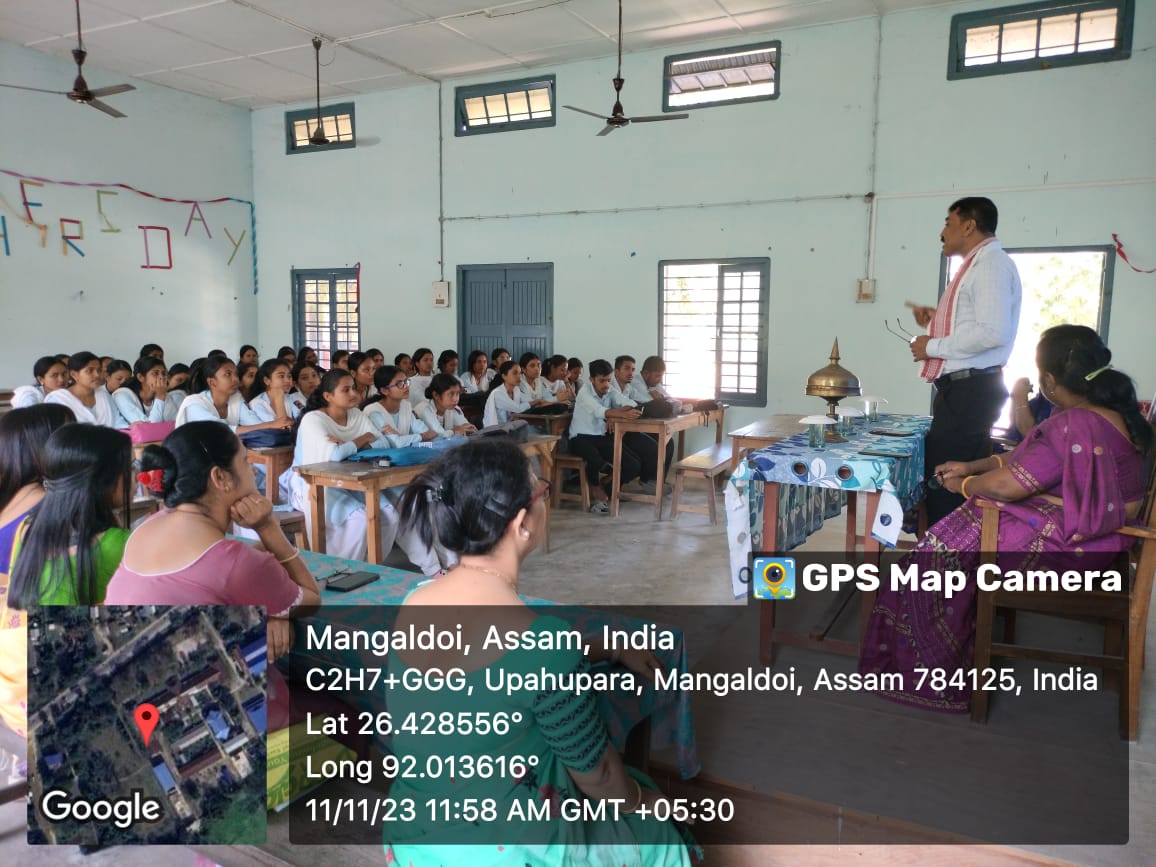 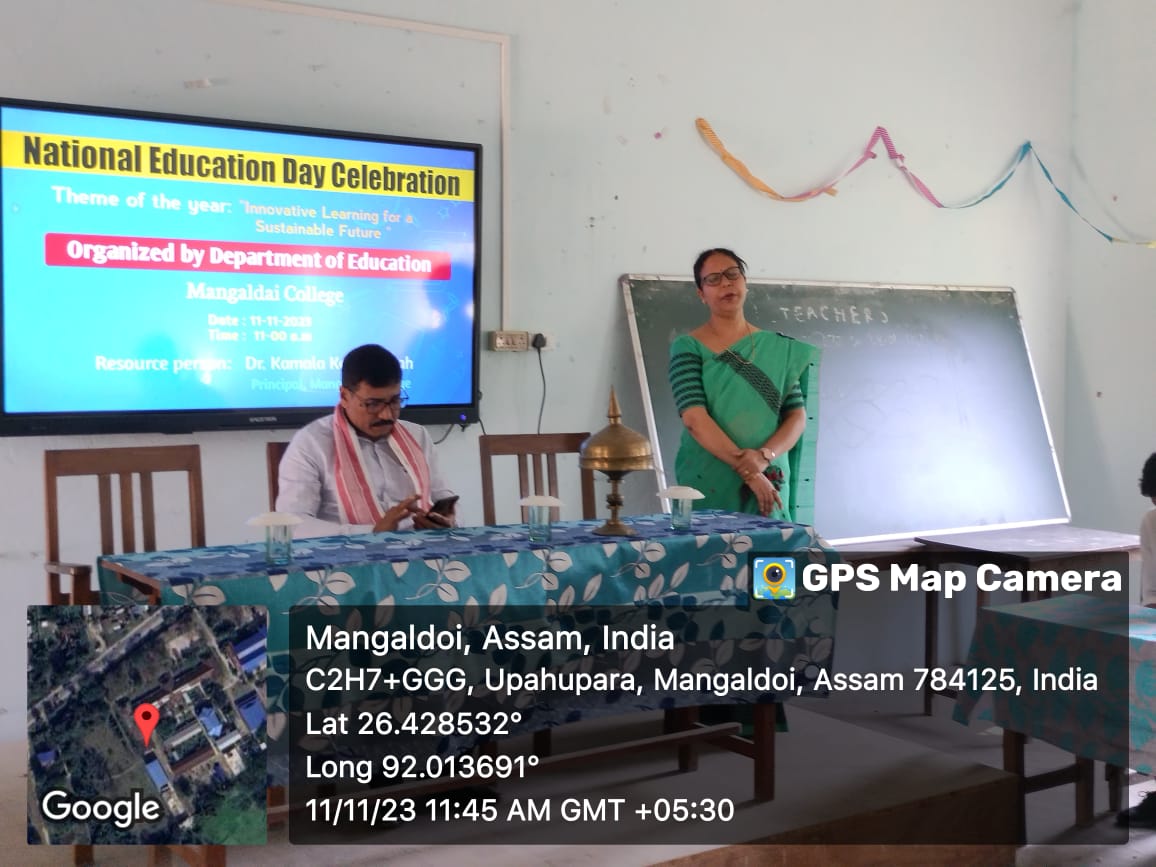 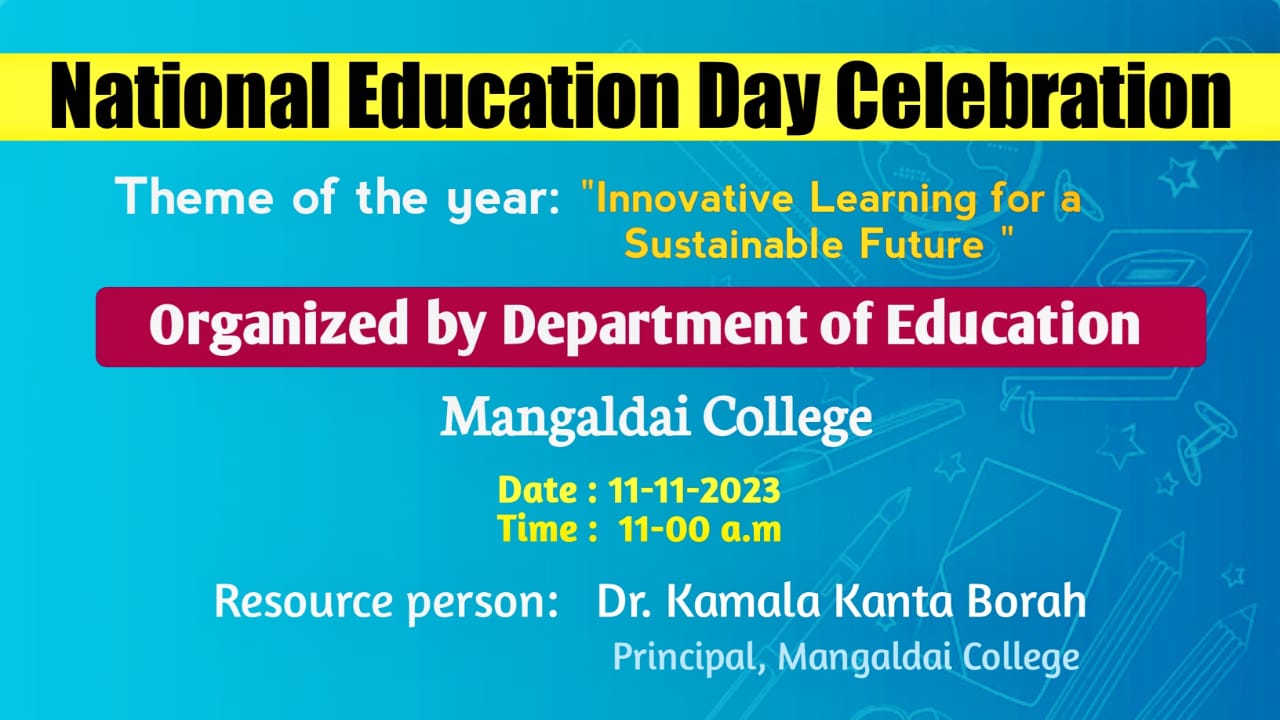 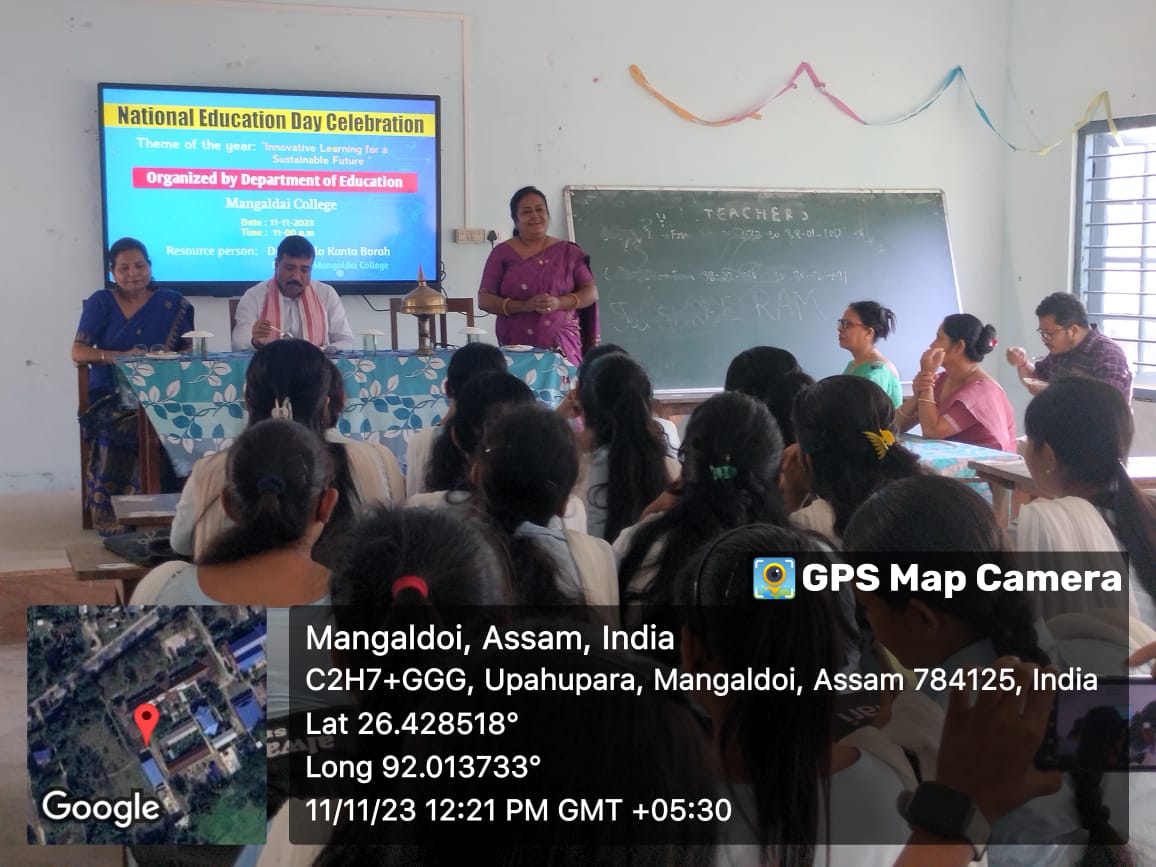 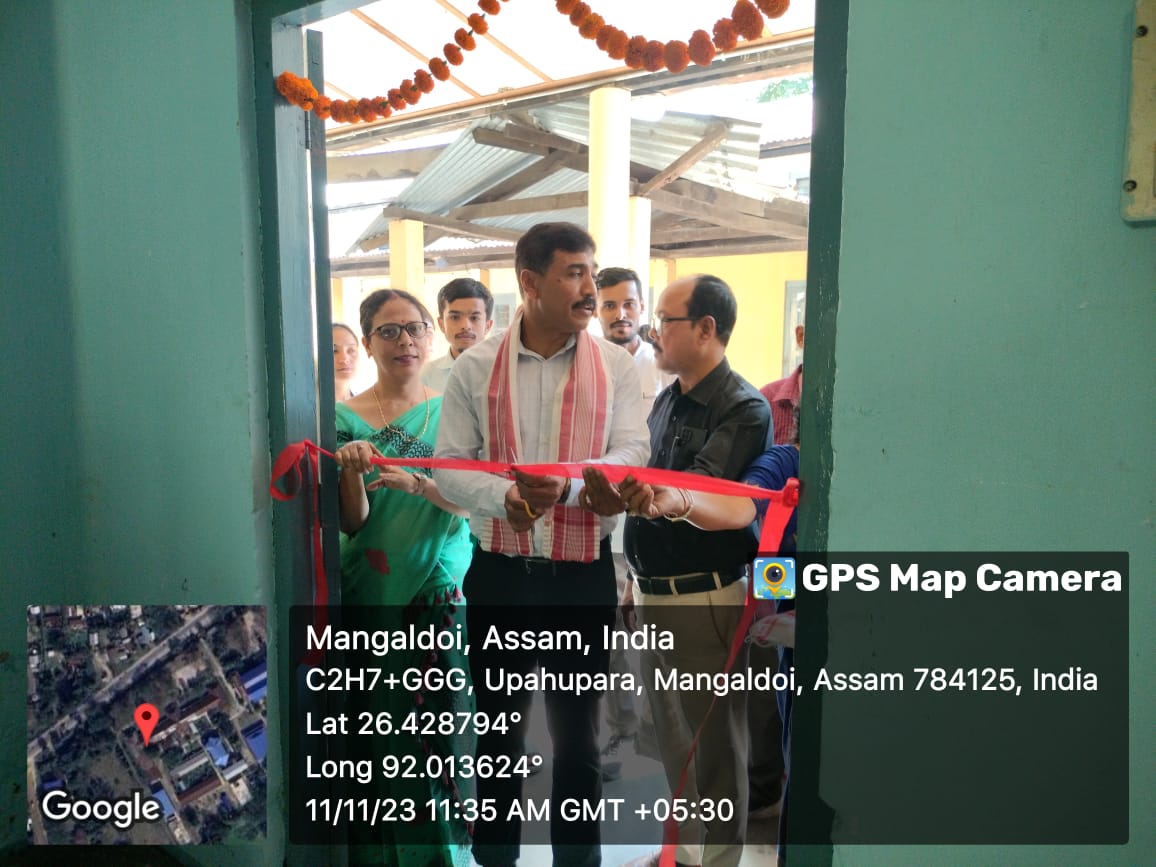 